Meridian Triathlon Club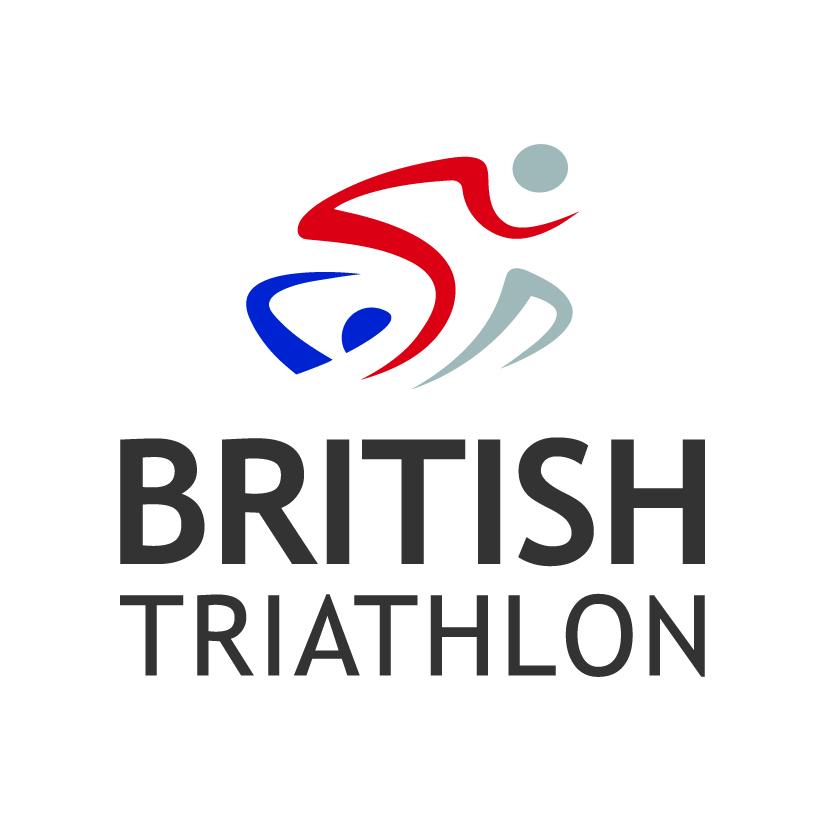 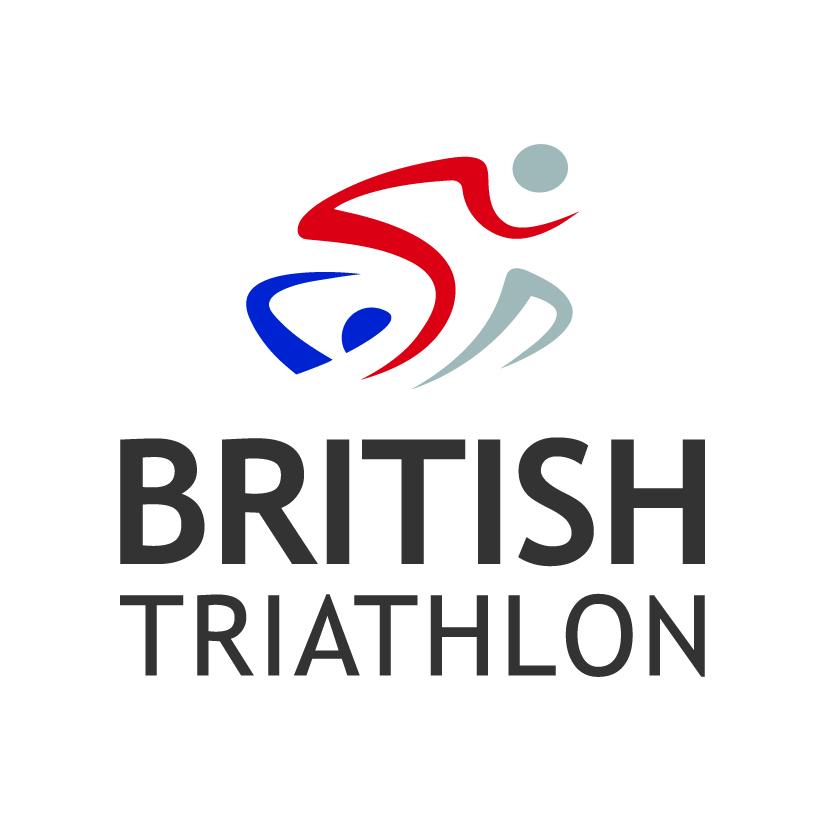 Return to Play COVID-19 Health Screening AdultsThe purpose of this screen is to inform and make you aware of the risks involved in returning to trainAble to train:  Yes |  No  Sought Medical advice:  Yes |  No  Note:  This is a Return to Play form to be used on a club member’s return to activity; it does not have to be completed prior to every session. However, you should consider these questions prior to starting a training session. Please return this form to Mark Whitehead at info@meridiantriclub.co.uk QuestionYes / NoMore informationMore informationHave you had confirmed COVID-19 infection or any symptoms (listed below) in keeping with COVID-19 in the last five months?FeverNew, persistent, dry coughShortness of breathLoss of taste or smell Diarrhoea or vomiting Muscle aches not related to sport/trainingYes/NoIf ‘Yes’, please provide details:If 7 days post recovery and no symptoms, then a gradual return to exercise is permissible but should persistent symptoms of breathlessness on exertion then you should consult your usual medical practitioner. Have you had a known exposure to anyone with confirmed or suspected COVID-19 in the last two weeks? (e.g. close contact, household member)Yes/NoIf ‘Yes’, please provide details:Not allowed to train until they have self-isolated for 14 days.Do you have any underlying medical conditions? (Examples include: respiratory conditions including asthma; heart, kidney, liver or neurological conditions; diabetes mellitus; a spleen or immune system condition; currently taking medicines that affect your immune system such as steroid tablets).Yes/NoIf ‘Yes’, please provide details:If you have an underlying medical condition that makes you more susceptible to poor outcomes with COVID-19 (including age >65) then you should consider the increased risk and may want to discuss this with you usual medical practitionerDo you live with or will you knowingly come into close contact with someone who is currently ‘shielding’ or otherwise medically vulnerable if you return to the training environment?Yes/NoIf ‘Yes’, please provide details: This is an individual call but awareness of risks and the appropriate precautions should be taken.Do you fully understand the information presented in the MTC COVID-19 Return to Play Protocol and accept the risks associated with returning to the training environment in relation to the COVID-19 pandemic?Yes/No Please ensure you read the MTC Covid-19 Return to Play Protocol. Name:Email:Signature:Date:Signed by COVID-19 Officer:Date: